3GPP TSG-RAN WG2 #109bis-e	R2-2004075Electronic Meeting, April 20th – 30th 2020Agenda Item:	6.4.2.1Source:	OPPO(Rapporteur)Title:	[AT109bis-e][704][V2X] SIB12/28 (OPPO)Document for:	Discussion, Decision1	IntroductionThis document is to kick off the following email discussion:[AT109bis-e][704][V2X] SIB12/28 (OPPO)Scope: To discuss and conclude SIB12/28 size issues, i.e. whether the current SIB12 can work or not, if not work how to reduce the overhead (including CR R2-2002652/2653).Expected outputs: Proposals and summary in R2-2004075 (and the updated draft 38.331 CR in R2-2004076 and 36.331 CR in R2-2004077 if needed) Deadline: 4/24 10:00 for companies’ feedback and 4/27 10:00 for rapporteur version (UTC)2	DiscussionThe size of SIB12 is mainly affected by those IEs which are either too big or repeated many times or both. How many times an IE will be repeated depends on either the length of the list or how deep the IE is buried within the whole IE structures. Taking IE SL-QoS-Profile-r16 for example, it will be repeated NrofSLRB-r16* NrofSL-QFIs-r1 times (Note1). For IE SL-Priority-TxConfigIndex-r16 it will be repeated NrofFreqSL-r16* NrofSL-BWPs-r16*( NrofTXPool-r16+1)*8.Note1: the parameter e.g. NrofSLRB-r16 in the paper is the configured length of the IE list whose maximum number is maxNrofSLRB-r16. The same assumption is taken for other similar parameters.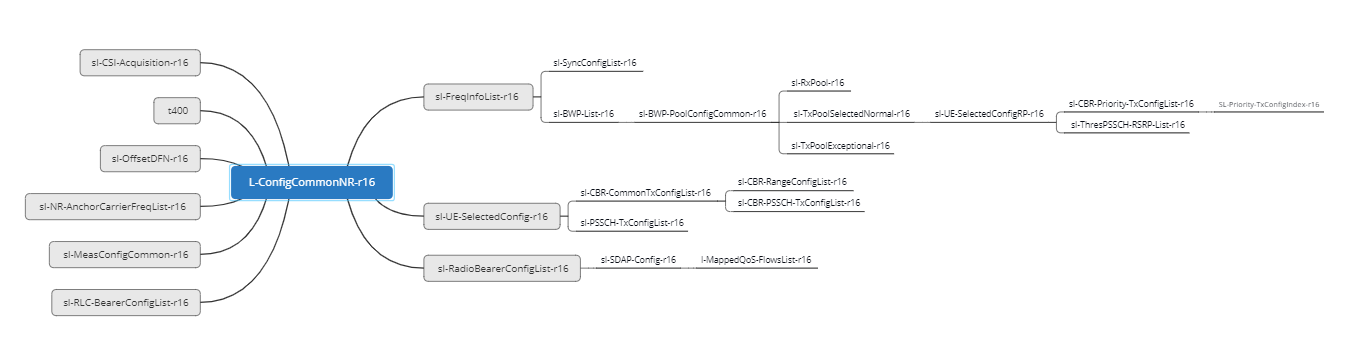 Figure 2-1 IE structure of SIB12 (partial IEs)In Figure2-1 the IEs which impacts SIB12 size mostly are listed. And the following table show the IEs, their repeated factors and estimated size:Table2-1Note2: the size is calculated assuming CBR-Level-r16=8 (maxCBR-Level-r16=16)2.1	Minimum SIB12 size issueIn order to assess whether current SIB12 can fit a single NR SIB or LTE SIB, it is valuable to estimate a minimum size of SIB12. To do so all the parameters impacting repeated factors can be set to be 1. In this case all the IE sizes are the same as listed in table 2-1 except for IE sl-ThresPSSCH-RSRP-List-r16 which is 160 bits. Based on this assumption, the repeated factors are listed in the column” minimum factors” in table 2-1. Based on this assumption the SIB12 is 3438 bits. Obviously the SIB12 can’t fit into a single NR or LTE SIB considering following size limitation:the size limitation of NR SIB i.e. 2976bits the size limitation of LTE SIB28 i.e.2216 bits. Observation1: the minimum size of SIB12 can’t fit into a single NR or LTE SIBQuestion1: Do you agree with this observation1? If not, please give your detail reason. 2.2	Solution to resolve minimum SIB12 size issueIn order to fit into either NR or LTE single SIB the straight way to tackle this issue is to introduce SIB segmentation in RRC layer as proposed in paper [2] for both NR and LTE system.Question2: Do you agree to introduce SIB segmentation in RRC layer for SIB12 in both NR and LTE system? If not, please give your detail reason. 2.3	Optimization of SIB12 size issueA big SIB12 means big signalling overhead for broadcast. Based on the analysis listed in table 2-1, it seems that the IEs marked with bold red can be used to evaluate the SIB12 size. In order to assess the effect following parameters affecting repeated factors are assumed:The corresponding repeated factors are listed in the column “typical factors” of table 2-1. Based on this assumption SIB12 is estimated as 17413 bits. If some measures e.g. proposal 1/2/3 from paper [2] or proposal 6 from paper [4] are taken then the SIB 12 size will be reduced. Take proposal1/2/3 from paper [2] as example, the SIB size can be reduced to be 8839 based assumption that IE SL-QoS-Profile-r16 is 81bits and table+index approach is taken for IE SL-QoS-Profile-r16 where the length of the table is 16.Observation2: it is necessary to optimize SIB12 size to reduce signalling overheadQuestion3: Do you agree with observation2? If not, please give your detail reason.2.4	Potential solutions to optimize SIB12 sizeIf you agree observation2 here are alternatives to resolve the problem assuming it is there:Option1: To introduce size optimization e.g. proposal1/2/3 from paper [2] Option2: To pre-configure some of the heavy parameters e.g. proposal6 from paper [4]Question4: which option(s) do you prefer? 2.5	Solution details following option1 in section 2.4Assuming you choosed option1, which options you would choose for size optimization:Option 1: To introduce table + index approach for IE SL-QoS-Profile-r16Option 2: To adjust the granularity for sl-GFBR-r16, sl-MFBR-r16 from linear increment to be power of 2Option 3: sl-CBR-Priority-TxConfigList-r16 and sl-ThresPSSCH-RSRP-List-r16 is configured as cell level IEs instead of per cell per frequency per BWP per resource pool.Question5: which option(s) do you prefer?Note, these 3 options are not exclusive with each other, so you can choose more than one options.2.6	Solution details following option2 in section 2.4Question6: If you choose option2 in section2.4, which IE(s) do you prefer to be pre-configured? Conclusion References[1] R2-2002622	Draft-CR on RRC open issues of 38.331 [N001,N002,N005]	OPPO	draftCR	Rel-16	38.331	16.0.0	B	5G_V2X_NRSL-Core[2] R2-2002651	Open issues on system information	OPPO	discussion	Rel-16	5G_V2X_NRSL-Core[3] R2-2002653	36331_CRyyyy_(REL-16)_ Correct on SIB28 message for NR V2X	OPPO	draftCR	Rel-16	36.331	16.0.0	F	5G_V2X_NRSL-Core[4] R2-2002828 Further Discussion on RRC Remaining Issues CATTlevel 1 IE listlevel n IE listSize of IE list(bit)Repeated factorsMinimum factorsTypical factorssl-FreqInfoList-r16IE size of sl-FreqInfoList-r16 except for below 5 IEs297111SL-SyncConfig-r1690NrofFreqSL-r16*SL-SyncConfig-r1614SL-ResourcePool-r16(TX) except for sl-CBR-Priority-TxConfigList-r16 and sl-ThresPSSCH-RSRP-List-r16433NrofFreqSL-r16* NrofSL-BWPs-r16*( NrofTXPool-r16+1)25sl-CBR-Priority-TxConfigList-r16448NrofFreqSL-r16* NrofSL-BWPs-r16*( NrofTXPool-r16+1)25sl-ThresPSSCH-RSRP-List-r16496(Note2)NrofFreqSL-r16* NrofSL-BWPs-r16*( NrofTXPool-r16+1)25SL-ResourcePool-r16(RX)436NrofFreqSL-r16* NrofSL-BWPs-r16*NrofRXPool-r1611sl-UE-SelectedConfig-r16IE size of sl-UE-SelectedConfig-r16 except for below 3 IEs11111sl-PSSCH-TxConfigList-r16 69PSSCH-TxConfig-r118sl-CBR-RangeConfigList-r167CBR-Config-r16*CBR-Level-r16164sl-CBR-PSSCH-TxConfigList-r1646TxConfig-r16116sl-NR-AnchorCarrierFreqList-r1622FreqSL-NR-r1611sl-EUTRA-AnchorCarrierFreqList-r1614FreqSL-EUTRA-r1611sl-RadioBearerConfigList-r16IEs except for below 2 IEs17NrofSLRB-r16112SL-QoS-Profile-r16 129NrofSLRB-r16*NrofSL-QFIs-r1148sl-PDCP-Config-r16 34NrofSLRB-r16112SL-RLC-BearerConfig-r1659SL-LCID-r16112sl-MeasConfigCommon-r1698NrofSL-ObjectId-r1611sl-CSI-Acquisition -r161111sl-ZoneConfig-r1611111sl-OffsetDFN-r1611111t400 4111CompanyAgree/DisagreeCommentsCompanyAgree/DisagreeCommentsConfigured parametersTypical valuesNrofFreqSL-r161NrofSL-BWPs-r161NrofTXPool-r164NrofRXPool-r161NrofSLRB-r1612NrofSL-QFIs-r14SL-LCID-r1612CompanyAgree/DisagreeCommentsCompanyAgree/DisagreeCommentsCompanyAgree/DisagreeCommentsCompanyAgree/DisagreeComments